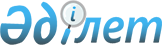 О переименовании улиц села Янайкино, Скворкино и Богатск Янайкинского сельского округа района Бәйтерек Западно-Казахстанской областиРешение акима Янайкинского сельского округа района Бәйтерек Западно-Казахстанской области от 27 июня 2022 года № 11. Зарегистрировано в Министерстве юстиции Республики Казахстан 28 июня 2022 года № 28635
      В соответствии с пунктом 2 статьи 35 Закона Республики Казахстан "О местном государственном управлении и самоуправлении в Республике Казакстан", подпунктом 4) статьи 14 Закона Республики Казахстан "Об административно-территориальном устройстве Республики Казахстан", с учетом мнения населения сел Янайкино, Скворкино и Богатск, на основании заключения Западно-Казахстанской областной ономастической комиссии от 28 апреля 2021 года РЕШИЛ:
      1. Переименовать улицы села Янайкино Янайкинского сельского округа района Бәйтерек Западно-Казахстанской области:
      улицу Студенческая на улицу Құрманғазы;
      улицу Садовая на улицу Мәншүк Мәметова;
      улицу Набережная на улицу Жайық;
      улицу Луговая на улицу Бірлік; 
      улицу Парковая на улицу Бауыржан Момышұлы;
      улицу Школьная на улицу Талғат Бигелдинов;
      улицу Лесная на улицу Теректі.
      2. Переименовать улицы села Скворкино Янайкинского сельского округа района Бәйтерек Западно-Казахстанской области: 
      улицу Центральная на улицу Әлия Молдағұлова;
      улицу Степная на улицу Болашақ.
      3. Переименовать улицы села Богатск Янайкинского сельского округа района Бәйтерек Западно-Казахстанской области: 
      улицу Полтавская на улицу Саржайлау;
      улицу Степная на улицу Шағала;
      улицу Красная на улицу Ақсу.
      4. Контроль за исполнением настоящего решения оставляю за собой.
      5. Настоящее решение вводится в действие по истечении десяти календарных дней после дня его первого официального опубликования.
					© 2012. РГП на ПХВ «Институт законодательства и правовой информации Республики Казахстан» Министерства юстиции Республики Казахстан
				
      Аким Янайкинского сельского округа

С. Аккаирова
